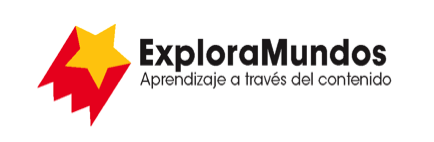 Niveles Q, R, S: Investigaciones
HéroesParte 5: Presenta y comparte
Mira toda la información que reuniste durante tu investigación.¿Cuáles son las ideas más importantes sobre los héroes?Escribe las ideas más importantes en una tabla.Cuando termines, asegúrate de guardar este archivo.Héroe de la antigüedadHéroe internacional modernoHéroe de la familia¿Qué hicieron estas personas para que la gente las considere héroes?¿Qué acciones en particular demostraron su valentía?¿Quiénes se beneficiaron de sus acciones?¿Cómo son recordados u honrados?¿Por qué es importante tener buenos modelos a seguir?